Attendees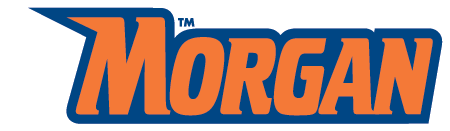 Advisor’s First & Last NameDestination (City, State)Travel DatesTravel DatesTL# (if applicable)Total # of Attendees:First NameLast NameRecv’d MoneyAmount ($)SignatureYes     NoYes     NoYes     NoYes     NoYes     NoYes     NoYes     NoYes     NoYes     NoYes     NoYes     NoYes     NoYes     NoYes     NoYes     NoYes     NoTOTAL16